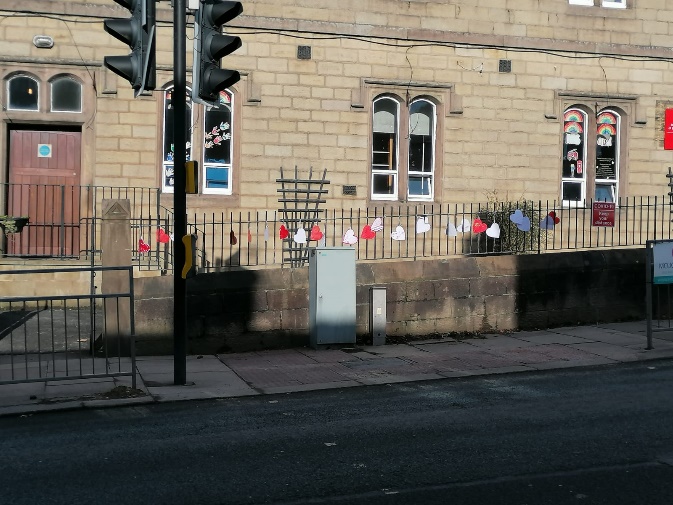 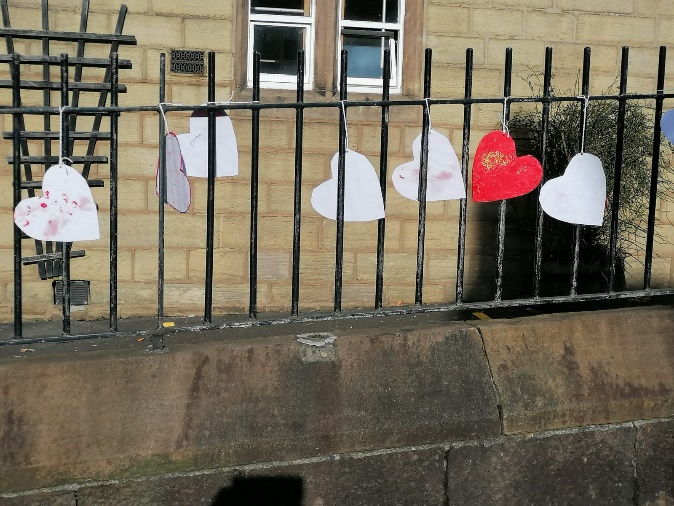 The keyworker children in KS1 made hearts of different sizes using media, which they then hung on the railings outside the front of school on Valentine’s Day. We encouraged passers-by to take one home, to remind them that they were not on their own and that the school community was thinking of them.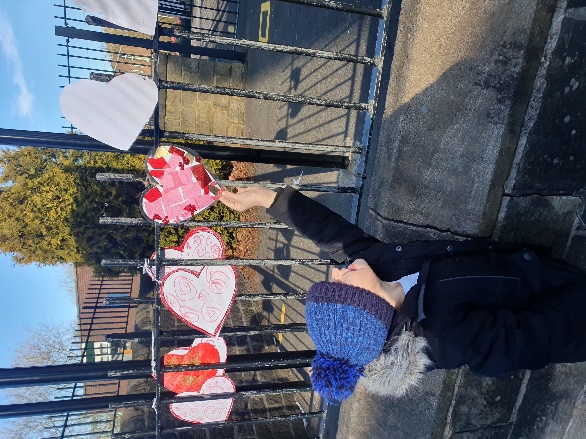 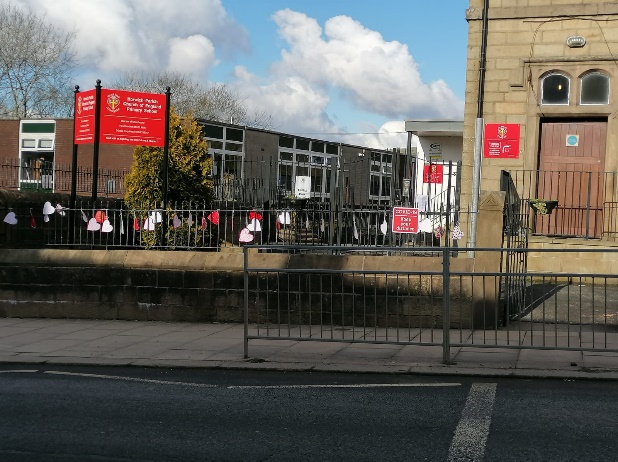 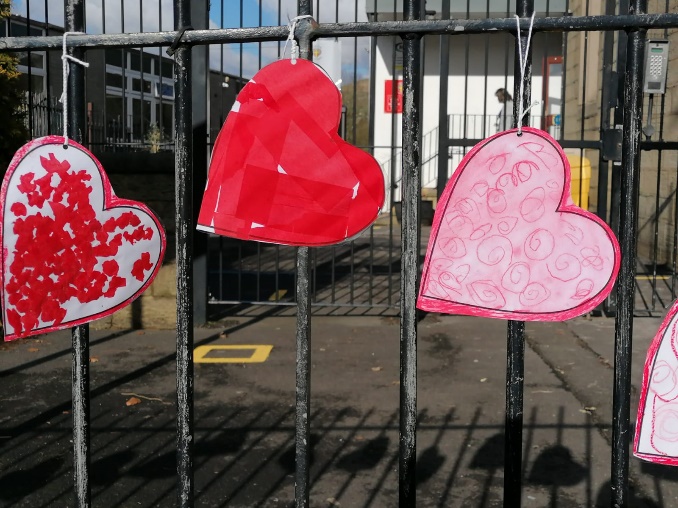 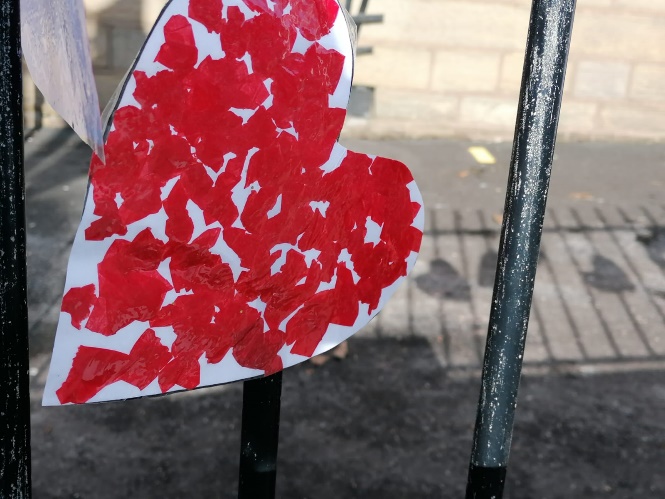 